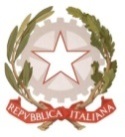 MINISTERO  DELL’ ISTRUZIONE, DELL’UNIVERSITA’, DELLA RICERCAUFFICIO SCOLASTICO REGIONALE PER IL LAZIOLICEO SCIENTIFICO STATALE“TALETE”Roma, 20.12.2018                                                                                                              Ai docenti                                                                                                               Al DSGA sig.ra Leoni                                                                                                              Al personale ATA                                                                                                               Agli studenti                                                                                                              Ai genitori                                                                                                                                           CIRCOLARE n.167Oggetto: Avvio modulo 3 (Miniclil) Pon “ Non Solo Calcoli”Si comunica che  da martedì 8 gennaio 2019, dalle 15 alle 17, nelle aule dell’Istituto si svolgeranno le lezioni del modulo 3 del PON “ Non solo calcoli”.Il modulo è svolto dal docente di lingua inglese, prof. Corrado Micheli, in compresenza con  il tutor   d’aula prof. Riccardo Benini . L’elenco degli alunni selezionati e il calendario degli incontri sono allegati alla presente circolare. La referente PON “ Non solo calcoli”	Prof.ssa Daniela Casale                                                                                                Il Dirigente scolastico                                                                                                Prof.  Alberto Cataneo		                                                                          (Firma autografa sostituita a mezzo  stampa                                                                                   ai sensi dell’art. 3 comma 2 del d.lgn.39/1993)